FORMULARIO DE ADMISIÓN DE CLIENTES DE SALÓN DE BELLEZA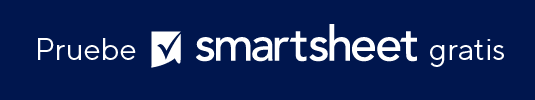 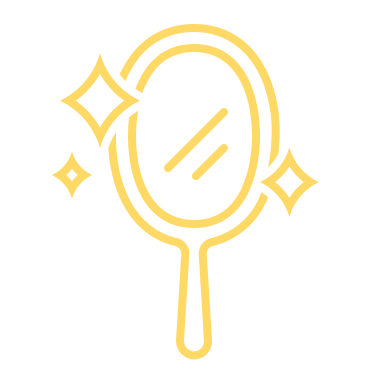 NOMBRE DEL SALÓN DE BELLEZA  |  DIRECCIÓN  |  TELÉFONO  |  SITIO WEB  |  REDES SOCIALESFECHAFECHAFECHAMIEMBRO DEL PERSONAL QUE ATIENDEMIEMBRO DEL PERSONAL QUE ATIENDEMIEMBRO DEL PERSONAL QUE ATIENDEINFORMACIÓN DE CLIENTEINFORMACIÓN DE CLIENTEINFORMACIÓN DE CLIENTEINFORMACIÓN DE CLIENTEINFORMACIÓN DE CLIENTEINFORMACIÓN DE CLIENTENOMBREPRONOMBRESDIRECCIÓN  FECHA DE NACIMIENTO   TELÉFONO FIJOTELÉFONO ALT.CORREO ELECTRÓNICOEspecifique las áreas a las que quiere que nos dirijamos.Especifique las áreas a las que quiere que nos dirijamos.Especifique las áreas a las que quiere que nos dirijamos.Especifique las áreas a las que quiere que nos dirijamos.Especifique las áreas a las que quiere que nos dirijamos.Especifique las áreas a las que quiere que nos dirijamos.Marque con un círculo cualquiera de las siguientes condiciones que le han generado un problema de salud.Marque con un círculo cualquiera de las siguientes condiciones que le han generado un problema de salud.Marque con un círculo cualquiera de las siguientes condiciones que le han generado un problema de salud.Marque con un círculo cualquiera de las siguientes condiciones que le han generado un problema de salud.Marque con un círculo cualquiera de las siguientes condiciones que le han generado un problema de salud.Marque con un círculo cualquiera de las siguientes condiciones que le han generado un problema de salud.artritis
anemia
cáncer
convulsiones
crisis epilépticas
migrañas
osteoporosis
problemas en la vejiga
dolor de pecho
hipertensión
problemas renales
problemas cardíacos
mala circulación
problemas sinusales
asma
indigestión
dermatitis
epilepsiahuesos fracturados
sarampión
hepatitis 
tuberculosis
dolor de cuello
diabetes
articulaciones artificiales
_______________
_______________
_______________
_______________
_______________
_______________
_______________
_______________
_______________
_______________Detalle las condiciones que marcó con un círculo.Detalle las condiciones que marcó con un círculo.Detalle las condiciones que marcó con un círculo.Detalle las condiciones que marcó con un círculo.Detalle las condiciones que marcó con un círculo.Detalle las condiciones que marcó con un círculo.INFORMACIÓN SOBRE EL PAGOINFORMACIÓN SOBRE EL PAGOINFORMACIÓN SOBRE EL PAGOINFORMACIÓN SOBRE EL PAGOINFORMACIÓN SOBRE EL PAGOINFORMACIÓN SOBRE EL PAGOPAGO AFECHA DE PAGONÚMERO DE RECIBOIMPORTE PAGADOMÉTODO DE PAGORECIBIDO DERECIBIDO PORINFORMACIÓN DE LA CUENTAINFORMACIÓN DE LA CUENTAINFORMACIÓN DE LA CUENTAPLAZO DE PAGOPLAZO DE PAGOPLAZO DE PAGOSALDO DE LA CUENTAESTE PAGOSALDO ADEUDADODESDEHASTAPAGO DEPAGO DEPAGO DEINFORMACIÓN ADICIONALINFORMACIÓN ADICIONALINFORMACIÓN DEL SEGUROINFORMACIÓN DEL SEGUROINFORMACIÓN DEL SEGUROINFORMACIÓN DEL SEGUROINFORMACIÓN DEL SEGUROINFORMACIÓN DEL SEGURONOMBRE DE ASEGURADORAFECHA DE NACIMIENTO DEL ASEGURADONOMBRE DEL ASEGURADONÚMERO DE GRUPOID DE ABONADOFIRMARENUNCIATodos los artículos, las plantillas o la información que proporcione Smartsheet en el sitio web son solo de referencia. Mientras nos esforzamos por mantener la información actualizada y correcta, no hacemos declaraciones ni garantías de ningún tipo, explícitas o implícitas, sobre la integridad, precisión, confiabilidad, idoneidad o disponibilidad con respecto al sitio web o la información, los artículos, las plantillas o los gráficos relacionados que figuran en el sitio web. Por lo tanto, cualquier confianza que usted deposite en dicha información es estrictamente bajo su propio riesgo.